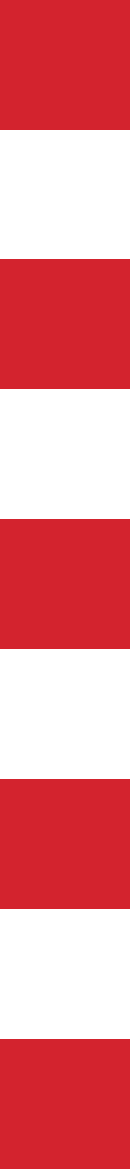 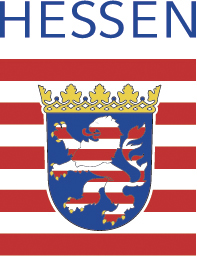 Erfassungsbogen für Impfberechtigte in Pflegeeinrichtungen Gibt es ein aktuelles Coronageschehen in Ihrer Einrichtung:	 Ja		 NeinZu impfende Personen (Bewohnerinnen/Bewohner)				davon Aufklärungsbogen unterschrieben:			davon Anamnesebogen unterschrieben:			davon Einwilligungsbogen unterschrieben:			davon ärztliche Einschätzung zur Impftauglichkeit erfolgt:	Zu impfendes Personal:								davon Aufklärungsbogen unterschrieben:			davon Anamnesebogen unterschrieben:			davon Einwilligungsbogen unterschrieben:			davon ärztliche Einschätzung zur Impftauglichkeit erfolgt:	Bitte übermitteln Sie nur diese Seite des Meldebogens an ihr zuständiges Impfzentrum.Zum Impftermin ist der gesamte Meldebogen (erste Seite und folgende) vorzuhalten.Name der Einrichtung:Adresse:Nr:PLZ:Stadt/Gemeinde/Ortsteil:Landkreis:Aufklärungsbogen unterschrieben?Aufklärungsbogen unterschrieben?Anamnesebogen unterschrieben?Anamnesebogen unterschrieben?Einwilligungsbogen unterschrieben?Einwilligungsbogen unterschrieben?Ärztliche Einschätzung zur Impftauglichkeit erfolgt?Ärztliche Einschätzung zur Impftauglichkeit erfolgt?NameVornameGeb.-datumZimmer-Nr.JaNeinJaNeinJaNeinJaNein